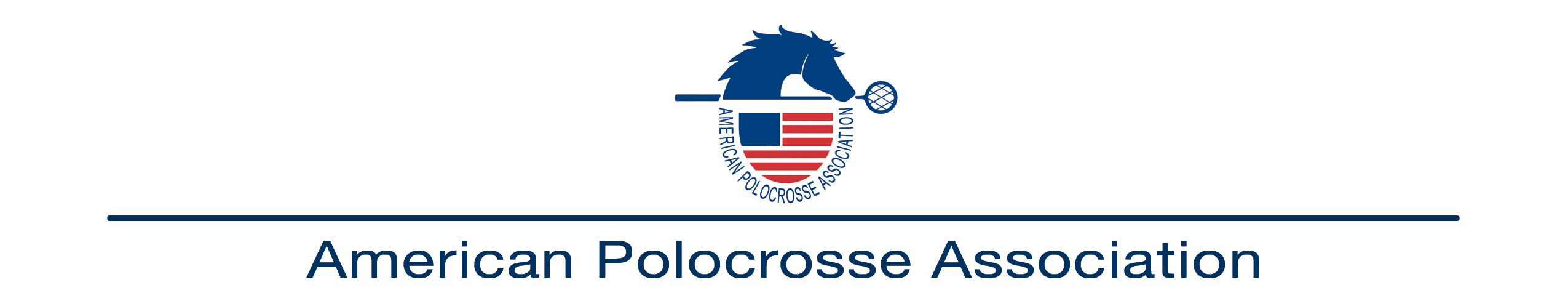 Reimbursement Request FormPLEASE PRINTAmount requested for reimbursement:  $__________________________________________________   Please give a brief description of the reimbursement request:Was this expense outlined in the current APA Budget?  ____________________________________________ If so, what expense category should be documented_______________________________________________Submitted by:   __________________________________________________________________(print)Mailing Address___________________________________________________________________________________________________________________________________________________________________Contact Number:__________________________________________________________________________Date of Submission:_______________________________________________________________________
Reimbursements are to be made 60 days after purchase or within 14 days after the close out of any tour.Submit to:    Patti Cifelli, APA Bookkeeper at syccrk@juno.com , PO Box 585, Pennington, NJ 08534,   Questions should be directed to Arleen Strider at Astrider@comcast.net. Please include all receipts outlined in the Request for Reimbursement along with an authorized signature from your APA Committee Chairperson.  Fax or e-mail copies of receipts to Patti at any of the locations listed above.Submitted by:  ______________________________________ Date __________________________               Committee Chair: __________________________________  Date _____________________